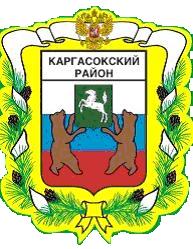 МУНИЦИПАЛЬНОЕ ОБРАЗОВАНИЕ «Каргасокский район»ТОМСКАЯ ОБЛАСТЬАДМИНИСТРАЦИЯ КАРГАСОКСКОГО РАЙОНАОб утверждении плана контрольных мероприятий органа внутреннего муниципального финансового контроля на 2019 годВ целях осуществления внутреннего муниципального финансового контроля в муниципальном образовании «Каргасокский район» 1.Утвердить План контрольных мероприятий органа внутреннего муниципального финансового контроля на 2019 год согласно приложению к настоящему распоряжению.2. Ведущему специалисту по ревизионной работе Муниципального казенного учреждения Управления финансов Администрации Каргасокского района обеспечить выполнение плана, утвержденного настоящим распоряжением.3.Настоящее распоряжение официально опубликовать в установленном порядке.Глава Каргасокского района                                                                    А.П. АщеуловА.В. Черевко8(38253) 21048УТВЕРЖДЕНраспоряжением АдминистрацииКаргасокского районаот 23.11.2018 № 538Приложение № 1План контрольных мероприятий органа внутреннего муниципального финансового контроля на 2019 годРАСПОРЯЖЕНИЕРАСПОРЯЖЕНИЕРАСПОРЯЖЕНИЕ23.11.2018№ 538с. Каргасокс. Каргасок№ п\пОбъект проверкиТема контрольного мероприятияВид контрольного мероприятияПроверяемыйпериодПериод проведения контрольного мероприятия1234561Управление образования, опеки и попечительства муниципального образования «Каргасокский район»Проверка соблюдения порядка составления, утверждения и ведения бюджетной росписи главным распорядителем бюджетных средствВыездная проверка2018 годI квартал2Каргасокское муниципальное унитарное автотранспортное предприятие муниципального образования «Каргасокский район»Проверка соблюдения условий, целей и порядка предоставления субсидий, связанных с осуществлением перевозок населения в границах муниципального образования «Каргасокский район» воздушным, водным и автомобильным транспортомВыездная проверка2018 годI квартал3Муниципальное казенное общеобразовательное учреждение «Вертикосская СОШ»Проверка соблюдения законодательства Российской Федерации и иных нормативных правовых актов о контрактной системе в сфере закупок товаров, работ, услуг для обеспечения государственных и муниципальных нужд при планировании и осуществлении закупок для обеспечения муниципальных нужд в 2018 году, (контроль в соответствии с ч. 8 ст. 99 Федерального закона от 05.04.2013 № 44-ФЗ)Камеральная проверка2018 годI квартал4Муниципальное казенное общеобразовательное учреждение «Новоюгинская СОШ»Проверка соблюдения законодательства Российской Федерации и иных нормативных правовых актов о контрактной системе в сфере закупок товаров, работ, услуг для обеспечения государственных и муниципальных нужд при планировании и осуществлении закупок для обеспечения муниципальных нужд в 2018 году, (контроль в соответствии с ч. 8 ст. 99 Федерального закона от 05.04.2013 № 44-ФЗ)Камеральная проверка2018 годI квартал5Муниципальное казенное общеобразовательное учреждение «Тымская ООШ»Проверка соблюдения законодательства Российской Федерации и иных нормативных правовых актов о контрактной системе в сфере закупок товаров, работ, услуг для обеспечения государственных и муниципальных нужд при планировании и осуществлении закупок для обеспечения муниципальных нужд в 2018 году, (контроль в соответствии с ч. 8 ст. 99 Федерального закона от 05.04.2013 № 44-ФЗ)Камеральная проверка2018 годII квартал6Муниципальное бюджетное дошкольное образовательное учреждение «Средневасюганский детский сад № 6»Проверка соблюдения законодательства Российской Федерации и иных нормативных правовых актов о контрактной системе в сфере закупок товаров, работ, услуг для обеспечения государственных и муниципальных нужд при планировании и осуществлении закупок для обеспечения муниципальных нужд в 2018 году, (контроль в соответствии с ч. 8 ст. 99 Федерального закона от 05.04.2013 № 44-ФЗ)Камеральная проверка2018 годII квартал 7Муниципальное бюджетное дошкольное образовательное учреждение «Нововасюганский детский сад № 23»Проверка соблюдения законодательства Российской Федерации и иных нормативных правовых актов о контрактной системе в сфере закупок товаров, работ, услуг для обеспечения государственных и муниципальных нужд при планировании и осуществлении закупок для обеспечения муниципальных нужд в 2018 году, (контроль в соответствии с ч. 8 ст. 99 Федерального закона от 05.04.2013 № 44-ФЗ)Камеральная проверка2018 годII квартал  8Муниципальное бюджетное дошкольное образовательное учреждение «Среднетымский детский сад № 9»Проверка соблюдения законодательства Российской Федерации и иных нормативных правовых актов о контрактной системе в сфере закупок товаров, работ, услуг для обеспечения государственных и муниципальных нужд при планировании и осуществлении закупок для обеспечения муниципальных нужд в 2018 году, (контроль в соответствии с ч. 8 ст. 99 Федерального закона от 05.04.2013 № 44-ФЗ)Камеральная проверка2018 годII квартал  9Администрация Усть-Тымского сельского поселенияПроверка целевого и эффективного использования субвенций и иных межбюджетных трансфертов, выделенных из бюджета муниципального образования «Каргасокский район»Камеральная проверка2017, 2018       годыIII квартал10Администрация Киндальского  сельского поселенияПроверка целевого и эффективного использования субвенций и иных межбюджетных трансфертов, выделенных из бюджета муниципального образования «Каргасокский район»Камеральная проверка2017, 2018       годыIII квартал11Администрация Тымского сельского поселенияПроверка целевого и эффективного использования субвенций и иных межбюджетных трансфертов, выделенных из бюджета муниципального «Каргасокский район»Камеральная проверка2017, 2018       годыIII квартал12Администрация Новоюгинского сельского поселенияПроверка целевого и эффективного использования субвенций и иных межбюджетных трансфертов, выделенных из бюджета муниципального образования «Каргасокский район»Камеральная проверка2017, 2018       годыIII квартал13Администрация Каргасокского районаАнализ осуществления главными администраторами средств бюджета муниципального образования «Каргасокский район» внутреннего финансового контроля и внутреннего финансового аудитаВыездная проверка2018 годIV квартал 14Отдел культуры и туризма Администрации Каргасокского районаПроверка соблюдения порядка доведения муниципального задания и расчета финансового обеспечения муниципального задания на основе нормативных затратВыездная проверка2018 годIV квартал15Муниципальное казенное общеобразовательное учреждение «Нёготская основная общеобразовательная школа»Проверка соблюдения порядка составления, утверждения и ведения бюджетной сметыВыездная проверка2018 годIV квартал16Муниципальное бюджетное дошкольное образовательное учреждение «Детский сад № 22 п. Нефтяников»Проверка своевременности проведение работы по погашению дебиторской и кредиторской задолженностиВыездная проверка2018 годIV квартал17Муниципальное автономное учреждение «Районная газета «Северная правда»Проверка выполнения плана финансово-хозяйственной деятельности автономного учрежденияВыездная проверка2018 годIV квартал